Beste mevrouw/meneer,Stap voor stap gaan de aankomende 30 jaar alle gemeenten in Nederland zoveel mogelijk van het aardgas af, om gebruik te gaan maken van schone energiebronnen. Dat is goed voor het klimaat én uw energieverbruik. Uw wijk gaat als eerste van onze gemeente over op duurzame energie. Omdat in De Heuvel/Amstelwijk al verschillende energieoplossingen beschikbaar zijn, beginnen we met deze wijk. We begrijpen goed dat er bij u vragen spelen. Wat gaat er in mijn wijk gebeuren? Wat kan ik doen? En hoe helpt de gemeente daarbij? Ondanks dat we nog volop aan het onderzoeken zijn en niet alle antwoorden helder hebben, willen we u graag informeren over alles wat we wél weten. En misschien nog belangrijker: u kunt meedenken over hoe we in stappen overgaan naar duurzame energie in uw wijk. Leest u mee?Op welke termijn gaan we van het aardgas af?De aankomende 2 jaar maakt de gemeente een plan voor de wijk. Wij gaan hiervoor in gesprek met VvE-besturen, woningcorporaties, bedrijven en u. Is het uitvoeringsplan klaar? Dan hebben alle bewoners nog 8 jaar de tijd om deze uit te voeren. Over 10 jaar zijn alle woningen in De Heuvel/Amstelwijk klaar om zonder aardgas verwarmd te worden. Dat bespaart energie én geld!Wie doet wat?U huurt een woning via Vidomes. Vidomes onderzoekt samen met de gemeente op welke manier de woningen in het pand het best duurzaam verwarmd kunnen worden. Wanneer precies Vidomes haar woningen aardgasvrij maakt is op dit moment nog onbekend. Uiteindelijk zorgen de duurzaamheidsmaatregelen ervoor dat u prettiger woont, én energie en geld bespaart. En het is natuurlijk goed voor ons klimaat! Wilt u nu al zélf iets doen om energie te besparen? Lees de energiebesparingstips op www.lv.nl/energie-heuvelamstelwijk. Hoe nu verder?Deze zomer gaan we in gesprek met Vidomes om de mogelijkheden voor het duurzaam verwarmen van uw woning te onderzoeken. In september 2022 organiseren we een eerste bijeenkomst waaraan u en alle andere bewoners uit uw wijk kunnen deelnemen. U ontvangt hiervoor een uitnodiging.Meer weten?Bent u benieuwd welke alternatieven voor aardgas we momenteel onderzoeken? Of wilt u weten hoe u nú al kunt beginnen met (gratis) energie besparen? Kijk dan op www.lv.nl/energie-heuvelamstelwijk. Inloopochtend
Liever uw vraag persoonlijk stellen? Vanaf 16 augustus kunt u elke dinsdag tussen 9.00-13.00 uur terecht bij Bridgeclub Leidschenhage aan de Dobbelaan 1 te Leidschendam. Of mail naar Jeroen Boon, projectleider energietransitie De Heuvel/Amstelwijk, via jboon@leidschendam-voorburg.nl.Met vriendelijke groet,Namens het team Energietransitie van Leidschendam-Voorburg,Peter WassenaarProgrammamanager duurzaamheid Gemeente Leidschendam-VoorburgDit document is digitaal vervaardigd en daarom niet ondertekend.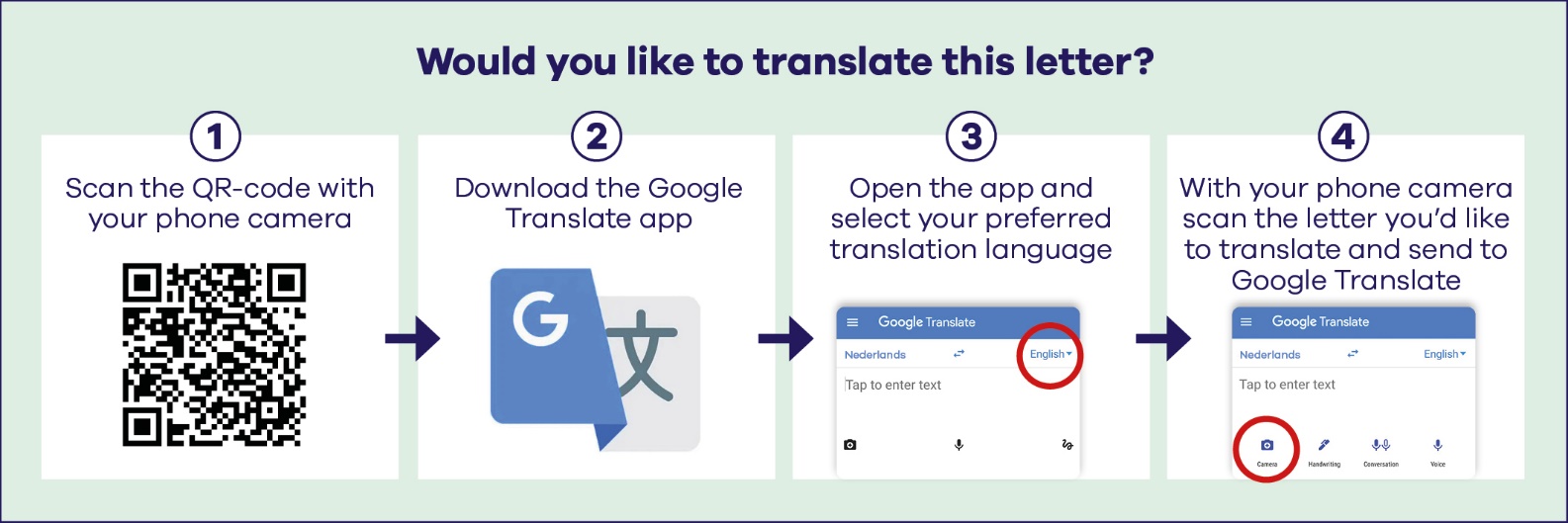 .Datum30 juni 2022.Ons kenmerk863968.ContactpersoonJ. Boon.Telefoon14 070
.OnderwerpDe Heuvel/Amstelwijk als eerste over op schone energie